ŠPORT, PONEDELJEK, 4. MAJ 2020HOJA PO GREDI, KLOPI, HLODU…DANES TE ČAKAJO VAJE ZA RAVNOTEŽJE IN HOJA PO GREDIPOGLEJ POSNETEK:VAJE ZA RAVNOTEŽJE (PRVE 3 MINUTE)  IZBERI SI VSAJ TRI VAJE, VSAKO IZBRANO VAJO PONOVI TRIKRAT, POLOŽAJ  ZADRŽI VSAJ 5 SEKUND. VAJE IZVAJAJ NA LEVI IN DESNI NOGI.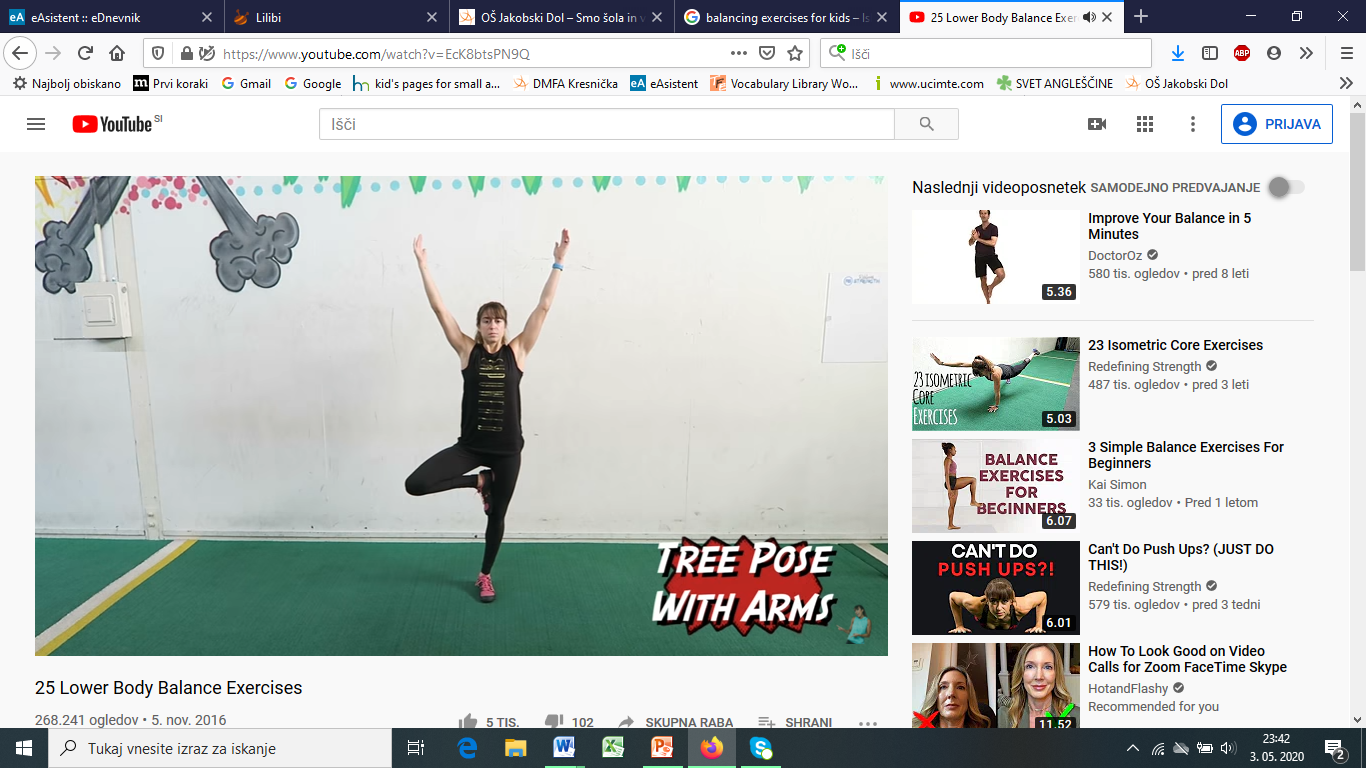 ŠTORKLJA: STOJ NA ENI NOGI, STOPALO DRUGE NOGE POLOŽI OB KOLENO STOJNE NOGE. ROKE ODROČI. ŠTORKLJO LAHKO ŠE OTEŽIŠ: ROKI PREKRIŽAJ NA PRSIH; POLOŽI JIH NA GLAVO; DAJ JIH V BOK; MIŽE STOJ NA ENI NOGI.LETALO/LASTOVKA: STOJ NA ENI NOGI, NAGNI SE NAPREJ, DRUGO NOGO STEGNJENO POTISNI NAZAJ, ROKE ODROČI. 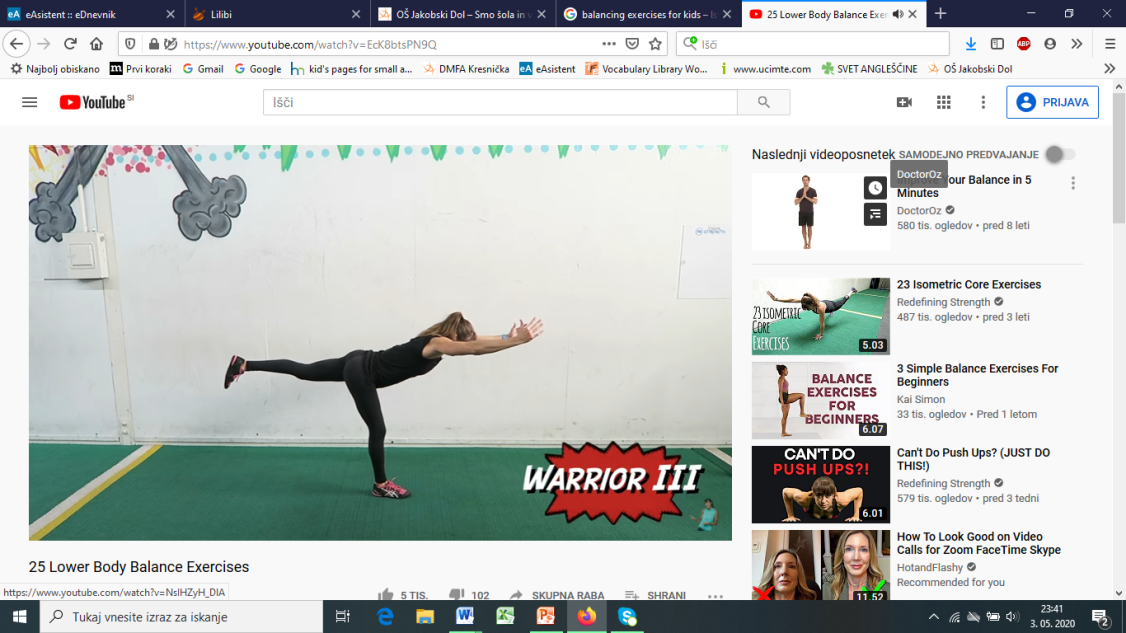 HOJA PO GREDI, KLOPI, HLODU…HODI POČASI PO GREDI NAPREJ. ROKI IMEJ V RAZLIČNIH POLOŽAJIH: ODROČENI, ZA HRBTOM, ENO GOR IN DRUGO DOL, OBE GOR. V KAKŠNEM POLOŽAJU IMAŠ NAJBOLJŠE RAVNOTEŽJE?POČASI HODI NAPREJ DO POLOVICE GREDI, NATO SE OBRNI IN HODI NAZAJ.HODI PO GREDI V STRAN.HODI DO SREDINE GREDI, POČEPNI, ZADRŽI TA POLOŽAJ TRI SEKUNDE, VSTANI IN POJDI DO KONCA GREDI.POČASI HODI PO GREDI, ROKI ODROČI, PRI VSAKEM KORAKU STOJNO NOGO RAHLO POKRČI, Z DRUGO  PA “ZAJEMI VODO”.PO GREDI HODI PO VSEH ŠTIRIH NAPREJ (KOT MAČKA).HODI V STRAN, PRI TEM KRIŽAJ NOGI.HODI PO GREDI NAPREJ, NAZAJ, V STRAN, PRI TEM V ROKAH DRŽI ŽOGO.VAJE IZVAJAJ OB PRISOTNOSTI STAREJŠE OSEBE IN PAZI NA VARNOST!